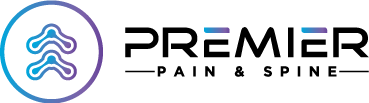 OFFICE HOURS:Monday through Thursday 8:00am-5:30pm. We are closed all major holidays.INSURANCES ACCEPTED:MedicareBCBSUnited Health CareHumanaAetnaCignaCigna HealthspringsTricarePRIVATE PAY PATIENTS:Initial visit $200.00Follow up visit $100.00We look forward to hearing from you!